         Волейбол____________________________________________________________________________________5 класс (волейбол).______.______..______..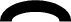                        1           2            3           4           51. Размер волейбольной площадки 19х8метров.2. Игра состоит из 5 партий.3. Игроки на площадке образуют 2 линии: переднюю и заднюю. Зоны передней линии: 2,3,4.4.Высота сетки для мужских команд 2.44, для женских – 2.23.5.Переход игроков выполняется по часовой стрелке.8 класс (волейбол).______.______.______.______.                    1           2            3           4           51. В волейболе решающая партия может закончиться со счётом: 17:19.2. Размер волейбольной площадки 19х8метров.3. Игроки на площадке образуют 2 линии: переднюю и заднюю. Зоны передней линии: 1,6,5.4. В волейболе выделяют 5 основных приемов игры: подача, приём, передача, бросок, нападающий удар.5. В волейболе побеждает команда, выигравшая первой 2 партии.9 класс (волейбол).._____..______.                      1           2           3           4           51. Высота сетки для юношей 13-14 лет 2м 30см, для девушек - 2м.10см.2. Площадка условно делится на переднюю и заднюю линии. Зоны передней линии 2,3,4.3. В волейболе выделяют следующие приемы игры: нападающий удар, блокирование, подача, передача.4. Пятая партия может закончиться со счетом 30:32.5. В волейболе побеждает команда, выигравшая первой 2 партии.10 класс (волейбол)_____.._____..                       1          2           3         4           51. Размер волейбольной площадки 19х8метров.2. Площадка условно делится на переднюю и заднюю линии. Зоны передней линии 2,3,4.3. В волейболе выделяют следующие приемы игры: нападающий удар, блокирование, подача, передача.4. Пятая партия может закончиться со счетом 30:32.5. Переход игроков выполняется по часовой стрелке.